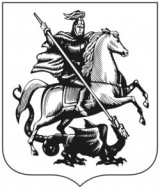 ЮГО-ВОСТОЧНОЕ ОКРУЖНОЕ УПРАВЛЕНИЕ ОБРАЗОВАНИЯ ДЕПАРТАМЕНТА ОБРАЗОВАНИЯ ГОРОДА МОСКВЫГОСУДАРСТВЕННОЕ БЮДЖЕТНОЕ ОБРАЗОВАТЕЛЬНОЕ УЧРЕЖДЕНИЕ ГОРОДА МОСКВЫдетский сад комбинированного вида № 816Конспект непосредственно образовательной деятельностиТема: Русский народный костюмСоставила: Масленченко Марина ВладимировнаПрограммное содержание:1. Познание -  познакомить с элементами народного костюма: зимние костюмы Московской и Архангельской губерний. Учить сравнивать.2. Коммуникация – словарь: кокошник, подол, тулуп, полушубок, украсы, позумент.3.  Социализация - воспитание любви к своей родине, интереса к ее истории.4. Музыка – формировать музыкальную культуру на основе знакомства с народной музыкой. 5. Художественное творчество – развивать умение создавать узор в полоске, развивать замысел. Ход занятия.Воспитатель: ребята, мы с вами опять пришли в русскую избу. Давайте с вами вспомним, что же мы знаем про нее. Дети: в избе обязательно была печь, которую топили дровами. С помощью печки отапливали избу; в печке готовили; внутри печки, когда огня не было, и она немного остывала, мыли маленьких детей; на печке грелись в холода и спали. Воспитатель: молодцы, а что же еще здесь есть?Дети: колыбель, стол с самоваром, деревянная посуда, чугунки, ухваты. (дети перечисляют все, что они знают и что находиться в избе) Воспитатель предлагает детям сесть за стол.Воспитатель: молодцы. Сегодня, ребята. Мы с вами узнаем, что носили женщины в русских деревнях зимой. Я вам расскажу, как называются элементы костюма. Ребята, давным-давно в России существовали губернии. Если сейчас мы говорим – Московская область, Архангельская область, то раньше говорили – Московская губерния, Архангельская губерния. И в разных губерниях одевались по-разному, у каждой была своя мода. Так вот сегодня мы с вами сравним два зимних костюма Московской и Архангельской губернии. Воспитатель показывает кукол одетых в народные костюмы губерний, дети рассматривают.Воспитатель: скажите, пожалуйста, что общего в этих костюмах?Дети: длинный сарафан, платок, шуба, красивые ленты.Воспитатель: молодцы, а что разное в этих костюмах?(дети дают ответы)Воспитатель: вы молодцы, но давайте я вам расскажу, как правильно называются элементы костюма и чем все-таки отличаются костюмы. Воспитатель рассматривает с детьми поочередно кукол, сравнивая элементы костюма.  В Архангельской губернии головной убор состоял из двух частей. Сначала одевали кокошник – это шапочка на твердой основе, а поверх одевали шаль, которая плотно прилегала к голове, а у шеи крепилась булавками. Шаль часто расшивали золотыми нитками. В Московской губернии на голову повязывали платок из шерсти с рисунком, украшенный кистями. В Архангельской губернии зимой одевали тулуп. Он бывает длинный и укороченный. У нашей куклы он – укороченный. Тулуп, как правило, имел однотонную расцветку. В Московской губернии – одевали полушубок – это короткая шуба мехом внутрь из овчины. У него были длинные не широкие рукава, спереди полушубок застегивали на крючки. Праздничные полушубки расшивали по краям подола. Подол – нижний край одежды. Украшали мехом.  В обеих губерниях женщины носили сарафаны. Зимой они были сотканы из шерсти или более грубой, а значит теплой ткани. Подол сарафана украшали позументом – это тесьма или лента, сотканная из золотых или серебряных нитей. А также большое внимание уделялось украсам – это узор, которым украшали одежду. Самым распространенным был геометрический узор – это были ромбы, кресты, полоски. Как у куклы Московской губернии. Самым популярным был мотив символизирующий жизнь – это распустившийся цветок или вьющаяся ветвь, богатая листвой. Как у куклы Архангельской губернии.Воспитатель: ну вот, ребята, мы с вами рассмотрели два костюма. Что нового вы узнали?Дети дают ответы. Воспитатель помогает им наводящими вопросами: Какой головной убор носили в архангельской губернии? Из скольких частей он состоит, как они называются?  (Из двух частей – кокошник и шаль).Что одевали на голову в Московской губернии? (Шаль с рисунком)Как называлась верхняя одежда в Архангельской губернии? Чем ее украшали? (Тулуп, ничем не украшали)Как называлась верхняя одежда Московской губернии? (Полушубок). Чем украшали полушубок? (лентами и мехом).Что одевали в обеих губерниях под верхнюю одежду? (сарафан). Из чего их шили? (из шерсти или грубой ткани)Как называется серебряная или золотая нить, которую пришивали к подолу сарафана? (позумент) Что такое «Подол»? (нижний край одежды)Как назывался узор на лентах? (украсы) Физкультминутка.Воспитатель: на Руси очень любили водить хороводы и петь песни. Давайте мы свами послушаем русскую народною песню «Во поле береза стояла» и будем водить хоровод. Кто знает эту песню, подпевайте. Воспитатель ставит запись песни, дети водят хоровод.Воспитатель: а сейчас, ребята, вы сами попробуете украсить юбку узорами. Мы с вами помним, что сама юбка – однотонная, а узором украшен только подол юбки. Воспитатель предлагает детям изображение юбки дети придумывают свой узор и расцветку юбки.